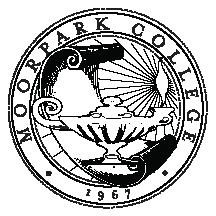 AGENDAProfessional Development CommitteeWednesday, November 19, 2014, 2:30PM-4:00PM in A138Charter: The Professional Development Committee makes recommendations on the direction of professional development activities for full-time and part-time faculty and staff, including:Plan, implement, and assess Fall Professional Development Program activitiesPlan, implement, and assess year-round professional development opportunitiesEvaluate applications and award professional development funds to full and part-time faculty; funds to be considered are limited to those monies identified in the AFT Collective Bargaining AgreementMEMBERSHIP/ATTENDANCEMEMBERAttendanceMEMBERAttendanceCo-Chair DeanKim HoffmansCo-Chair FacultyNenagh BrownLearning ResourcesEnglish/ESLWorld LanguagesBusinessFaten HabibJudith RamosACCESSCounselingMusic/DanceComm Studies/Theater Arts/FTVMSherry D’AttileJudi GouldJames SongSteve DoyleChem/Earth SciencesMathematicsPhysics/Astro/EngVince CrisostomoBrendan PurdyDMV ArtsKin/Hed/AthMary MillsTracie KephartSocial  SciencesBehavioral SciencesPatty ColmanCynthia Sheaks-McGowanInstructional TechnologyAshley ChelonisEATMHealth SciencesLife SciencesCindy WilsonRachel MessingerAFT RepRenee FraserDeanAmanuel GebruCLASSIFIED April HuntPamela YeagleyConni BittingerSTUDENTSCheyenne McAlisterAGENDA ITEMACTIONCALL TO ORDER AND READING OF MINUTES1.     Call to order2.     Public comments3.     Approval of Minutes 10/15/14 (attachment)WORKGROUP REPORTS1.     August flex week evaluation update2.     January flex days (attachment: draft agenda)Faculty Travel Funding Workgroup1.     FT and PT funds expended and remainingKudos WorkgroupTechnology Workgroup1.     TechEd Coffee Breaks:Thurs., Nov. 13, 2.30 – 3.30pm:             Assess SLOs for Your Department via D2L(Norm Martin)Thurs., Nov. 20, 3 – 4pm:English Dept. Tricks with Turnitin & Rubrics  (Brian Young)Classified Workgroup   (inc. District PD Committee)PREVIOUS BUSINESS1.     Update on charge and membership of                 Committee(attachment)2.     Fall Fling survey – update3.     Committee goals for 2014-15 (attachment)NEW BUSINESS1.     Professional development themes/focuses for               Year2.     Spring Professional Development (1/8 & 1/9)ANNOUNCEMENTS1.     December 5, 9 – 12.30pm: Building Bridges            Workshop with CSUCI NEXT MEETINGS11/19/14  Cancelled: exam week01/21/1502/18/1503/18/1504/15/1505/20/15Adjournment